Экзаменационные вопросы Оператор платформ подъёмных для инвалидов 1. (Один правильный ответ) В каком случае работодатель обязан отстранить от работы работника?Работник не прошел в установленном порядке обязательный медицинский осмотр- Работник появился на работе в состоянии алкогольного, наркотического или иного токсического "опьянения"Работник не прошёл обучение и проверку знаний по охране трудаВо всех перечисленных случаях 2. (Один правильный ответ) Назначение и способ проверки кнопки платформы с изображением 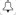 Для вызова диспетчера из кабины лифта, необходимо нажать и удерживать более 3 секунд, после ответа убедиться в качественной связи Для подачи звукового сигнала, необходимо нажать и убедиться в исправности звонка3. 904 (Один правильный ответ) Назначение ловителей грузоподъемного устройства платформыОстановка и удержание грузоподъемного устройства платформы на направляющих при превышении установленной величины скорости и (или) при обрыве тяговых элементов Ограничение величины замедления движущегося грузоподъемного устройстваПриведения в действие механизма ограничителя скорости при превышении установленной величины скорости движения(Точное значение) Точность остановки платформы должна быть в пределах ± _____ мм(Один или несколько правильных ответов) Перечень неисправностей при которых платформа должна быть немедленно отключенаПлатформа подъемная приходит в движение с открытыми дверями шахты Неисправны замки дверей шахты Не исправен световой сигнал кнопки вызоваТочность остановки на этаже более 15 мм Не работает двусторонняя переговорная связь Повреждено ограждение шахты и (или) кабины, повреждены двери шахты Повреждены вызывные аппараты или аппараты приказа, имеется доступ к токоведущим частям При прикосновении к конструкциям шахты ощущается воздействие электрического тока При работе платформы подъемной появляется необычный шум, стук, запах гари Кабина платформы подъемной не останавливается на том этаже, куда отправлена по приказу В шахте платформы подъемной, в приямке, имеется повышенная влажность, вода, температурный режим не соответствует техническим условиям  6. (Один или несколько правильных ответов) Перед началом работы оператор обязан:Проверить внешним осмотром средства индивидуальной защиты и надеть спецодежду, спецобувь и др. средства индивидуальной защиты в соответствии с видами работ Проверить свое рабочее место: наличие равномерного освещения, отсутствие загромождения посторонними предметами Проверить оборудование: оборудование должно быть обеспечено защитными устройствами (экранами), кожухами, приборами безопасности Проверить наличие необходимого инструмента, приспособлений, их исправность Проверить состояние ограждения шахты и платформы Проверить исправность выключателей загрузки и перегрузки платформы Проверить исправность световой и звуковой сигнализации  Проверить работу механического оборудования, пускорегулирующей аппаратуры Отключить питание платформыОзнакомится с записями предыдущей смены в Журнале ежесменного осмотра платформы Получить ключей от помещений (ящиков), в которых установлены вводные устройства(главный выключатель) платформ подъемных Убедится в наличии "Правил пользования платформой" 7. (Правильная последовательность) Последовательность действий при эвакуации пользователей платформы инвалидной-Выключить главный выключатель платформы и сообщить пользователю, какие меры будут приняты по его эвакуации-Предупредить пользователя, что ему запрещается прикасаться к расположенным на платформе аппаратам управления, принимать меры к самостоятельному выходу (выезду) с платформы-Растормозить тормозное устройство и вручную, с помощью рукоятки (или специального приспособления), спустить грузонесущее устройство платформы до точной остановки и эвакуировать пользователя с платформы8. (Один или несколько правильных ответов) Что запрещается оператору платформы?прикасаться к открытым токоведущим частям электрооборудования и движущимся(вращающимся) частям оборудования Допускать к станции управления посторонних лиц Хранить посторонние предметы в помещении (металлическом шкафу), где установлен главный выключатель, подающий электропитание на платформу Самостоятельно выполнять работы по замене и ремонту электрооборудования платформы Осуществлять пуск платформы непосредственным воздействием на аппараты, подающие напряжение в цепь электродвигателя Проводить ежесменный осмотр платформыНарушать работоспособность предохранительных устройств Использовать платформу не по назначению 9. (Один правильный ответ) Что из перечисленного не должно осуществляется при осмотре платформы оператором платформы подъемной для инвалидовпроверка исправности основного и дополнительного освещения зоны действия платформы (при его наличии), подходов к ней, а также в помещении, в котором установлено вводное устройство (главный выключатель) электропитания платформыпроверка работоспособности главного выключателя и установка платформы в рабочее положение на нижней остановкепроверка исправности действия кромок безопасности и поверхности безопасности 10. (Один правильный ответ) Ограничитель скорости предназначен дляСнижения скорости движения кабины перед остановкойПриведения в действие механизма ловителей при превышении установленной величины скорости движения кабины, противовеса  Регулировки скорости движения кабины лифта11. (Один правильный ответ) В чем заключается установленное Конституцией РФ право граждан на трудТруд свободен и каждый свободно распоряжается своими способностями к труду- Каждый имеет право на труд в условиях, отвечающих требованиям безопасности и гигиеныКаждый имеет право свободно распоряжаться своими способностями к труду; каждый имеет право на труд в условиях, отвечающих требованиям безопасности и гигиены, на вознаграждение за труд без какой бы то ни было дискриминации и не ниже установленного федеральным законом минимального размера оплаты труда, а также право на защиту от безработицы Труд свободен, каждый имеет право на вознаграждение за труд не ниже минимального прожиточного минимума, установленного Правительством РФ12. (Один правильный ответ) Какой вид дисциплинарного взыскания за совершение дисциплинарного проступка не предусматривается ТК РФ - ЗамечаниеВыговорПривлечение к сверхурочной работе Увольнение по соответствующим основаниям13. (Один правильный ответ) В течение какого периода времени со дня обнаружения проступка к работнику может быть применено дисциплинарное взысканиеНе позднее трех месяцев, не считая времени болезни работника, пребывания его в отпуске, а также времени, необходимого на учет мнения представительного органа работниковНе позднее одного месяца, с учетом времени болезни работника, пребывания его в отпуске, а также времени, необходимого на учет мнения представительного органа работниковНе позднее двух месяцев, не считая времени болезни работника, пребывания его в отпуске, а также времени, необходимого на учет мнения представительного органа работниковНе позднее одного месяца, не считая времени болезни работника, пребывания его в отпуске, а также времени, необходимого на учет мнения представительного органа работников 14. (Один правильный ответ) На кого распространяются государственные нормативные требования охраны трудаНа юридические и физические лица при осуществлении ими любых видов деятельности, в том числе при проектировании, строительстве (реконструкции) и эксплуатации объектов, конструировании машин, механизмов и другого оборудования, разработке технологических процессов, организации производства и труда Только на юридические лица при осуществлении ими любых видов деятельности, в том числе при проектировании, строительстве (реконструкции) и эксплуатации объектов, конструировании машин, механизмов и другого оборудования, разработке технологических процессов, организации производства и трудаТолько на физические лица при осуществлении ими любых видов деятельности, в том числе при проектировании, строительстве (реконструкции) и эксплуатации объектов, конструировании машин, механизмов и другого оборудования, разработке технологических процессов, организации производства и труда15. (Один правильный ответ) Имеет ли право работник отказаться от выполнения работы в случае возникновения опасности для его жизни и здоровья вследствие нарушения требований охраны трудаИмеет право Не имеет права, работник не должен уходить со своего рабочего места в случае возникновения такой ситуацииНе имеет права, в случае отказа от продолжения работы он тем самым нарушит условия трудового договораНе имеет права, Трудовым кодексом РФ запрещено покидать рабочее место в случае угрозы жизни и здоровью до полного выяснения всех обстоятельств16. (Один правильный ответ) Какие действия обязан предпринять работодатель при отказе работника от выполнения работ в случае возникновения опасности для его жизни и здоровьяПредоставить работнику другую работу на время устранения данной опасности, а если предоставление другой работы невозможно - оплатить работнику время простоя в установленном порядке Только оплатить работнику время простоя в установленном порядке, выполнение работником другой работы до устранения опасности не допускаетсяОтправить работника в отпуск без сохранения заработной платы до устранения опасностиПривлечь работника к дисциплинарной ответственности17. (Один правильный ответ) Что из перечисленного не входит в перечень обязанностей работодателя по обеспечению безопасных условий и охраны труда, установленный ТК РФПриобретение и выдача за счет собственных средств специальной одежды, специальной обуви и других средств индивидуальной защиты, смывающих и обезвреживающих средств, прошедших обязательную сертификацию или декларирование соответствия в установленном законодательством РФ порядке в соответствии с установленными нормами работникам, занятым на работах с вредными и (или) опасными условиями труда, а также на работах, выполняемых в особых температурных условиях или связанных с загрязнением Обучение безопасным методам и приемам выполнения работ, и оказанию первой помощи пострадавшим на производстве, проведение инструктажа по охране труда, стажировки на рабочем месте и проверки знания требований охраны трудаОбеспечение каждого работника личным комплектом нормативных правовых актов, содержащих требования охраны труда, в соответствии со спецификой его деятельностиИнформирование работников об условиях и охране труда на рабочих местах, о риске повреждения здоровья, предоставляемых им гарантиях, полагающихся им компенсациях и средствах индивидуальной защиты18. (Один правильный ответ) Что не входит в перечень обязанностей работника в области охраны труда, установленный ТК РФПрохождение обязательных предварительных (при поступлении на работу) и периодических (в течение трудовой деятельности) медицинских осмотров, других обязательных медицинских осмотров, а также прохождение внеочередных медицинских осмотров по направлению работодателя в случаях, предусмотренных настоящим Кодексом и иными федеральными законамиПриобретение за счет собственных средств специальной одежды, специальной обуви и других средств индивидуальной защиты, смывающих и обезвреживающих средств, в случае отсутствия данных средств у работодателя Прохождение обучения безопасным методам и приемам выполнения работ и оказанию первой помощи пострадавшим на производстве, инструктажа по охране труда, стажировки на рабочем месте, проверки знаний требований охраны трудаНемедленное извещение своего непосредственного или вышестоящего руководителя о любой ситуации, угрожающей жизни и здоровью людей, о каждом несчастном случае, происшедшем на производстве, или об ухудшении состояния своего здоровья19. (Один правильный ответ) На каких из перечисленных работ допускается применение труда женщинНа работах, связанных с подъемом и перемещением вручную тяжестей, превышающих предельно допустимые для них нормыНа работах в ночное время, а также в выходные дни и сверхурочное время На подземных работах физического характера в горнодобывающей промышленности и на строительстве подземных сооружений20. (Один правильный ответ) На какие классы условно подразделяются условия труда по степени вредности и опасности, исходя из степени отклонения фактических уровней факторов рабочей среды и трудового процесса от гигиенических нормативовОптимальные, допустимые, вредные и опасные Допустимые, вредные, опасные и особо опасныеБлагоприятные, оптимальные, допустимые и опасныеНормальные, допустимые, вредные и экстремальные21. (Один правильный ответ) Какое наказание установлено Уголовным кодексом РФ для лиц, причинивших тяжкий вред здоровью вследствие ненадлежащего исполнения своих профессиональных обязанностейПринудительные работы на срок до пяти лет с лишением права занимать определенные должности или заниматься определенной деятельностью на срок до трех лет или без такового, либо лишением свободы на срок до пяти лет с лишением права занимать определенные должности или заниматься определенной деятельностью на срок до трех лет или без таковогоШтраф в размере до восьмидесяти тысяч рублей или в размере заработной платы или иного дохода осужденного за период до шести месяцев, либо обязательными работами на срок до четырехсот восьмидесяти часов, либо исправительными работами на срок до двух лет, либо ограничением свободы на срок до трех лет, либо арестом на срок до шести месяцевШтраф в размере до четырехсот тысяч рублей или в размере заработной платы или иного дохода осужденного за период до восемнадцати месяцев, либо обязательные работы на срок от ста восьмидесяти до двухсот сорока часов, либо исправительные работы на срок до двух лет, либо принудительные работы на срок до одного года, либо лишение свободы на тот же срок с лишением права занимать определенные должности или заниматься определенной деятельностью на срок до одного года или без такового Штраф в размере до четырехсот пятидесяти тысяч рублей или в размере заработной платы или иного дохода осужденного за период до двенадцати месяцев, либо исправительные работы на срок до трех лет, либо принудительные работы на срок до двух лет, либо лишение свободы на тот же срок с лишением права занимать определенные должности или заниматься определенной деятельностью на срок до одного года или без такового22. (Один правильный ответ) Какое наказание установлено Уголовным кодексом РФ за нарушение требований охраны труда, совершенное лицом, на которое возложены обязанности по их соблюдению, если это повлекло по неосторожности причинение тяжкого вреда здоровью человекаШтраф в размере до двухсот тысяч рублей или в размере заработной платы или иного дохода осужденного за период до двенадцати месяцев, либо обязательные работы на срок от ста двадцати до ста восьмидесяти часовШтраф в размере до трехсот тысяч рублей или в размере заработной платы или иного дохода осужденного за период до двенадцати месяцев, либо обязательные работы на срок от ста восьмидесяти до двухсот сорока часов, либо исправительные работы на срок до одного года, либо принудительные работы на срок до шести месяцевШтраф в размере до четырехсот тысяч рублей или в размере заработной платы или иного дохода осужденного за период до восемнадцати месяцев, либо обязательные работы на срок от ста восьмидесяти до двухсот сорока часов, либо исправительные работы на срок до двух лет, либо принудительные работы на срок до одного года, либо лишение свободы на тот же срок с лишением права занимать определенные должности или заниматься определенной деятельностью на срок до одного года или без такового Штраф в размере до четырехсот пятидесяти тысяч рублей или в размере заработной платы или иного дохода осужденного за период до двенадцати месяцев, либо исправительные работы на срок до трех лет, либо принудительные работы на срок до двух лет, либо лишение свободы на тот же срок с лишением права занимать определенные должности или заниматься определенной деятельностью на срок до одного года или без такового 23. (Один правильный ответ) Кто из работников организации подлежит обучению и проверке знаний требований охраны трудаВсе работники организации, в том числе руководитель Только работники, занятые на работах с вредными и (или) опасными условиями трудаТолько работники, занимающие руководящие посты, все остальные проходят различные виды инструктажей по охране трудаТолько работники, принимаемые на работу впервые24. (Один правильный ответ) Какой вид инструктажа проводится с каждым принимаемым на работу новым работникомВводный ВнеплановыйЦелевой25. (Один правильный ответ) В какой срок работодатель обязан организовать обучение всех поступающих на работу лиц безопасным методам и приемам выполнения работВ течение трех дней после приема на работуВ течение недели после заключения трудового договораВ течение месяца после приема на работу В течение пятнадцати дней после подписания приказа о приеме на работу26. (Один правильный ответ) Что должен пройти работник при поступлении на работу, связанную с вредными и опасными условиями труда, в целях определения соответствия состояния здоровья поручаемой ему работеОбязательное стационарное обследованиеОбязательное предварительное медицинское обследование Профилактический медицинский осмотр27. (Один правильный ответ) В каких целях проводятся обязательные периодические медицинские осмотрыТолько для динамического наблюдения за состоянием здоровья работников,своевременного выявления заболеваний, начальных форм профессиональных заболеваний, ранних признаков воздействия вредных и (или) опасных производственных факторов на состояние здоровья работников, формирования групп риска по развитию профессиональных заболеванийТолько для выявления заболеваний, состояний, являющихся медицинскимипротивопоказаниями для продолжения работы, связанной с воздействием вредных и (или) опасных производственных факторов, а также работ, при выполнении которых обязательно проведение предварительных и периодических медицинских осмотров (обследований) работников в целях охраны здоровья населения, предупреждения возникновения и распространения заболеванийТолько для своевременного проведения профилактических и реабилитационных мероприятий, направленных на сохранение здоровья и восстановление трудоспособности работниковДля достижения всех перечисленных целей, а также для своевременного выявления и предупреждения возникновения и распространения инфекционных и паразитарных заболеваний; предупреждения несчастных случаев на производстве  28. (Один правильный ответ) На кого распространяются Правила по охране труда при эксплуатации электроустановокНа работников промышленных предприятий, в составе которых имеются электроустановкиНа работников организаций независимо от форм собственности и организационно-правовых форм, и других физических лиц, занятых техническим обслуживанием электроустановок, проводящих в них оперативные переключения, организующих и выполняющих испытания и измеренияНа работников из числа электротехнического, электротехнологического и не электротехнического персонала, а также на работодателей (физических и юридических лиц, независимо от форм собственности и организационно-правовых форм), занятых техническим обслуживанием электроустановок, проводящих в них оперативные переключения, организующих и выполняющих строительные, монтажные, наладочные, ремонтные работы, испытания и измерения На работников всех организаций независимо от формы собственности, занятых техническим обслуживанием электроустановок и выполняющих в них строительные, монтажные и ремонтные работы29. (Один правильный ответ) На кого распространяется профессиональный стандарт "Лифтер-оператор по обслуживанию лифтов и платформ подъемных"На все перечисленные профессии Операторское обслуживание лифтовОператорское обслуживание платформ подъемных для инвалидовОператорское обслуживание поэтажных эскалаторов (пассажирских конвейеров)Оператор диспетчерского пульта30. (Один правильный ответ) С какой периодичностью должны проводиться электрические испытания перчаток диэлектрическихОдин раз в 24 месяцаОдин раз в 6 месяцев Один раз в 36 месяцаОдин раз в 12 месяца31. (Один правильный ответ) Перечень состояний при которых не оказывается первая помощь в соответствии с Приказом Минздрава России от 04.05.2012 N 477нНаружные кровотечения, травмы различных областей телаСтепень сильного алкогольного опьянения, нарушение координации Отсутствие сознания, остановка дыхания и кровообращенияОжоги, эффекты воздействия высоких температур, теплового излучения32. (Один правильный ответ) Перечислите мероприятия по обзорному осмотру пострадавшего и временной остановке наружного кровотечения1) прижать к ране сложенную чистую ткань или бинт; 2) уложить пострадавшего в горизонтальное положение; 3) использовать пальцевое прижатие раны; 4) фиксировать повязку косынкой, платком или шапкой-ушанкой1) осмотр пострадавшего на наличие кровотечений; 2) проведение осмотра конечностей; 3) наложение повязок при травмах различных областей тела; 4) придание пострадавшему оптимального положения тела1) обзорный осмотр пострадавшего на наличие кровотечений; 2) пальцевое прижатие артерии; 3) наложение жгута; 4) максимальное сгибание конечности в суставе; 5) прямое давление на рану; 6) наложение давящей повязки 33. (Один правильный ответ) На каком этапе производится вызов скорой медицинской помощи, других специальных служб, сотрудники которых обязаны оказывать первую помощь в соответствии с федеральным законом или со специальным правилом согласно приказу Минздрава России от 04.05.2012 № 477нПо окончании проведения сердечно-легочной реанимации и появления признаков жизниПосле обнаружения пострадавшего и оценки обстановки по обеспечению безопасных условий для оказания первой помощи После осмотра пострадавшего и временной остановки наружного кровотечения34. (Один правильный ответ) Какие признаки свидетельствуют о биологической смерти пострадавшегоВысыхание роговицы глаза (появление «селедочного» блеска), деформация зрачка при осторожном сжатии глазного яблока пальцами, появление трупных пятен Нет реакции зрачков на свет.Нет пульса на сонной артерии35. (Один правильный ответ) Периодичность проведения осмотра состояния платформы подъемной для инвалидов согласно инструкции по эксплуатации - 3 раза в неделю1 раз в неделю1 раз в 3 дняежесменно 36. (Один правильный ответ) Барьер- это устройство (конструкция), предназначенное дляА) предотвращения падения пользователя в шахту через дверной проем на этажной площадке при отсутствии подъемной платформы на этой этажной площадке; Б) ограждения любой стороны грузонесущего устройства.С) А и Б 37. (Один правильный ответ) В соответствии с какими требованиямиосуществляется эксплуатация платформы подъемнойС требованиями руководства по эксплуатации изготовителей платформы и системы операторского обслуживания.  Только системы операторского обслуживания.Только руководства по эксплуатации изготовителей платформыТехнических условий38. (Один правильный ответ) Каким образом осуществляется допуск к самостоятельной работе лифтеров, операторов, диспетчеровУстным распоряжением владельца лифтаЛокальным актом организации при наличии квалификационных удостоверений или сертификатов, подтверждающих компетентность для выполнения соответствующих трудовых функций Распоряжением, после стажировки в течение 15 сменУстным распоряжением руководства организации при наличии у них удостоверения о проведенной проверке знаний по электробезопасности39. (Один правильный ответ) Где проводится обучение лифтеров и операторовНа предприятии при наличии своей аттестационной комиссииВ территориальных органах РостехнадзораВ учебных заведениях и других организациях, располагающих базой для теоретического и практического обучения, необходимым числом штатных специалистов (преподавателей). 40. (Один правильный ответ) Чем должна быть оборудована платформа для подъема инвалидов в креслеУстройством, препятствующее самопроизвольному движению (скатыванию) пользователя в КК Горизонтальный поручень, доступный для пользователяДвери шахт должны быть горизонтально-раздвижными или распашнымиОграждение шахты41. (Один или несколько правильных ответов) Лицу, обслуживающему платформу подъемную для инвалидов, запрещаетсясамостоятельно выполнять работы по техническому обслуживанию и замене оборудования платформы подъемной для инвалидов при поломке или остановке платформы подъемной для инвалидов с пользователем принять оперативные меры по эвакуации пользователя и вызову персонала, осуществляющего техническое обслуживание платформы подъемной для инвалидовприкасаться к открытым токоведущим частям электрооборудования и движущимся(вращающимся) частям оборудования осуществлять пуск платформы подъемной для инвалидов непосредственным воздействием на аппараты, подающие напряжение в цепь электродвигателя использовать платформу подъемную для инвалидов не по прямому назначению нарушать работоспособность предохранительных устройств произвести проверку исправности 2-сторонней переговорной связи имеющихся устройств (при ее наличии)42. (Один правильный ответ) Какую группу допуска по электробезопасности должны иметь операторы платформ подъемных для инвалидов согласно ПС «Лифтер-оператор по обслуживанию лифтов и платформ подъемных»II группу III группуНе ниже IV группы43. (Один правильный ответ) Выберите правильное определение "подъемная платформа для инвалидов"грузоподъемная машина с вертикальным (угол перемещения платформы не более 15 градусов от вертикали) или наклонным (угол перемещения платформы к горизонтали не более 75 градусов) перемещением для подъема и спуска пассажиров из числа инвалидов и других маломобильных групп населения, размещающихся на грузонесущем устройствегрузоподъемная машина с вертикальным (угол перемещения платформы не более 30 градусов от вертикали) или наклонным (угол перемещения платформы к горизонтали не более 75 градусов) перемещением для подъема и спуска пассажиров из числа инвалидов и других маломобильных групп населения, размещающихся на грузонесущем устройстве грузоподъемная машина с вертикальным (угол перемещения платформы не более 45 градусов от вертикали) или наклонным (угол перемещения платформы к горизонтали не более 75 градусов) перемещением для подъема и спуска пассажиров из числа инвалидов и других маломобильных групп населения, размещающихся на грузонесущем устройстве44. (Один или несколько правильных ответов) Какая информация должна быть на подъемной платформе для инвалидовПравила пользования Информация о грузоподъемности, вместимости, обслуживаемого контингента: инвалида или инвалида и сопровождающего, номера телефона для связи с обслуживающим персоналом. Пиктограмма, обозначающая инвалидаВсе перечисленное45. (Один правильный ответ) Кто допускается к операторскому обслуживаниюпри эксплуатации платформы подъемной для инвалидовкомпетентный и специально подготовленный персонал, подтвердивший свою компетентность требованиям профессионального стандарта оператор платформы подъемной, имеющий средне - специальное образованиетребования к персоналу не предъявляется46. (Один правильный ответ) Особые условия допуска к работе оператора платформ подъемных для инвалидовЛокальный акт организацииНаличие не ниже 2 группы по электробезопасностиПрохождение предварительных и периодических мед. осмотровВсе перечисленное 47. (Один правильный ответ) При непосредственном обслуживании платформы оператором платформы подъемной для инвалидов проверяетсяисправности звуковой и световой сигнализации (при их наличии), электрического устройства безопасности шлагбаумов, кнопки "Стоп"точности автоматической остановки платформы на нижней, верхней и промежуточной (при наличии) посадочных площадках в соответствии с требованиями руководства по эксплуатации изготовителя платформыисправности двухсторонней переговорной связи между посадочными площадками, грузонесущим устройством (при ее наличии) и местом нахождения обслуживающего персоналаВсе перечисленное 48. (Один правильный ответ) В какой журнал вносится запись по окончании осмотра и проверки функционирования платформыВ паспорт платформыЖурнал ежесменного осмотра платформ В журнал выдачи ключей, с подписью лица, выполнившего его49. (Один правильный ответ) Выберите правильное утверждение грузонесущего устройстваЧасть платформы, на которой размещается пользовательУстройство, предназначенное для размещения персонала, выполняющего работы по ремонту и обслуживанию оборудованияЧасть платформы, предназначенная для размещения пользователей при их перемещении с одного уровня на другой 50. (Один правильный ответ) В каком случае управление платформы подъемной для инвалидов, может осуществляется оператором платформ дистанционно с пульта управления системы операторского обслуживанияплатформа должна быть оборудована системами телемеханики или автоматики с выводом сигналов на диспетчерский пункт. При этом рабочее место оператора платформы, расположено в диспетчерском пункте рядом с кнопкой «СТОП» дистанционного отключения при наличии громкоговорящей связи и видеонаблюденияпри условии своевременного комплексного обслуживания платформпри условии страхования гражданской ответственностью владельца платформ51. (Один правильный ответ) Экстренная остановка может производиться – - выключением вводного устройства.- выключением устройством безопасности.- остановкой платформы любым доступным способом (кнопкой «СТОП»). - ключом.52. (Один правильный ответ) Оператор платформы подъемной для инвалидов должен знать- устройство платформы подъемной для инвалидов;- инструкцию по эксплуатации платформы подъемной для инвалидов;- принцип работы и эксплуатации платформы подъемной для инвалидов, правила оказания первой помощи, правила приёма и сдачи смены, правила охраны труда и противопожарную безопасность 53. (Один правильный ответ) Что должна исключать конструкция платформы подъемной для инвалидовПеререзания, раздавливание, захватЗатягиваниеПадениеПоражение электрическим токомВсе перечисленное 54. (Один правильный ответ) Какая максимально допустимая номинальная грузоподъемность платформы подъемной для инвалидов300 кг.400 кг.500 кг. 55. (Один правильный ответ) Какое время прибытия персонала для эвакуации пассажиров из остановившейся вне зоны точной остановки платформы с момента поступления информации в аварийную службу специализированной организации - Не должен превышать 5 мин.- Не должен превышать 15 мин.  - Не должен превышать 30 мин.56. (Один правильный ответ) Какой срок устранения неисправностей оборудования платформ, переговорной связи и систем операторского обслуживанияНе должен превышать 15 мин.Не должен превышать 30 мин.Не должен превышать 12 час.Не должен превышать 1 сутки 